ВВЕДЕНИЕПатриотическое воспитание сегодня - это социальная потребность Российского общества. Признано, что основным институтом патриотического воспитания является система образования.Сейчас как никогда важно возрождение богатых традиций военно- патриотического и гражданского воспитания молодежи. Ведь именно с возрождением патриотизма можно наиболее эффективно прийти вновь к величию Российского государства. Одним из направлений патриотического воспитания является кадетское движение.Кадет - это знакомое нам из истории, но основательно забытое слово вновь возвращается, вызывая неподдельный интерес у людей и старшего, и младшего поколения.Начало государственному патриотическому воспитанию в России положил почти 300 лет назад Петр I, который уделял особое внимание подготовке молодых кадров. Система образования видоизменялась, но цель оставалась одна – воспитание патриотов. В 1732 году был создан первый кадетский корпус в России, как закрытое среднее военно-учебное заведение. Первоначально в нем обучались дети офицеров, которые так же, как и их родители, затем верно служили Отечеству. Кадетское движение имеет славную историю. Многие выпускники кадетских корпусов с годами становились не только военачальниками, но и великими учёными, музыкантами, исследователями, художниками, писателями и поэтами. Это всегда был цвет нации, ее гордость.  В кадетских корпусах учились: Сеченов,  Достоевский, Лермонтов, Мусоргский, Римский-Корсаков, Крузенштерн, Даль, Лермонтов, Нахимов.  Императрица Екатерина II говорила, что кадетские корпуса являются надёжными поставщиками великих людей России!    В 1917 году после февральских событий вышло Постановление нового правительства «О преобразовании кадетских корпусов в Военные гимназии». В 1943 году российско-советские традиции переняли Суворовские Военные Училища. Они были созданы в целях обучения и воспитания детей воинов, партизан, рабочих, погибших в годы Великой Отечественной. К концу 70-х годов в стране было уже 8 Суворовских училищ. Со дня принятия распоряжения Президента РФ от 9 апреля 1997 года «О создании образовательных учреждений кадетских школ» и постановления Правительства РФ от 15 ноября 1997 года, утвердившего Типовые положения о кадетской школе, была создана нормативно-правовая база для создания кадетских образовательных учреждений.Сейчас в России более 50 кадетских корпусов. Во многих образовательных учреждениях  России действуют кадетские классы. Деятельность данных объединений не только способствует подготовке учащихся к служению Отечеству  на гражданском и военном поприще. Кадетские формирования помогают еще и решать проблемы безнадзорности и профилактики правонарушений несовершеннолетних.В нашей области накоплен практический опыт деятельности кадетских объединений. В начале 90-х годов в образовательных учреждениях области при поддержке общественных организаций начали создаваться военно- патриотические кружки, клубы которые со временем формировались в кадетские классы. В 2006 году приказом управления образования администрации Яковлевского района был открыт первый кадетский класс  в МОУ « Гостищевская средняя общеобразовательная школа». С этого момента и начинается летопись кадетского движения в селе Гостищево. Класс был открыт на базе общеобразовательного 6 – А класса по желанию детей и их родителей. Взято направление МЧС, обучение детей по профилю «Юный спасатель» велось по областной программе составленной начальником главного управления по делам ГОЧС Белгородской области                                                                       полковником  В.Шульженко. В 2008 году в феврале месяце по согласованию с Администрацией Яковлевского района и управлением образования администрации Яковлевского района было решено присвоить статус кадетского корпуса на базе МОУ «Гостищевская СОШ» С этого дня в школе существует четвёртый год кадетский корпус «Витязь» имени М.И. Кутузова. Кадеты корпуса имеют свои особые ритуалы, традиции, отличительный знак «Кадеты России». Девиз кадетского корпуса «За веру и Отечество». Корпус имеет свой штаб и знамя. Система дополнительного образования в классах представлена спецкурсами, факультативами, кружковой деятельностью, которые проводятся во второй половине дня. Это - начальная военная подготовка как обязательная дисциплина, история русской армии и кадетских корпусов, история Отечества, прикладная физическая культура, краеведение, изучение религии и православия, Кадетский корпус не только дает своим воспитанникам широкий кругозор, но и прививает им  высокие человеческие качества: патриотизм, товарищество, верность долгу и своему Отечеству.Корпус имеет свои славные традиции : праздники «С днем рождения, кадет», Марш – парад, кадетский бал, смотр - конкурс кадетских классов «Вперед кадеты!», на котором участники демонстрируют все свои умения, навыки и эрудицию. Кадетское движение сегодня, основанное на русских традициях, являются своеобразным гарантом существования России.Молодость! Возьми с собой в дорогу                        Самую заветную мечту,                        За людей душевную тревогу,                        Сердца жар и мыслей красоту,                        Мудрость чувства,                        Стойкость в бурях жизни,                        Мужество во всем и до конца,                        Верность другу,                        Преданность Отчизне,                        Имя гражданина и борцаУ Гостищевского кадетского корпуса имени князя Михаила Илларионовича Кутузова большое будущее, так как дело, которым занимается это объединение, необходимо современному российскому обществу. А национальная идея, которую искали последнее десятилетие, на самом деле проста и вечна - любовь к своей Родине и она воплощается в жизнь. 2 декабря 2011 года на базе школы состоялся районный семинар по кадетскому движению в Яковлевском районе «Место и роль кадетского образования в условиях модернизации российской школы». 
На семинаре состоялся разговор о будущем развитии кадетского движения в Яковлевском районе. Гостищевский кадетский корпус «Витязь» выступил перед участниками со своей визитной карточкой, состоялся парад кадетских классов с участием воспитанников детского сада «Рябинушка». Ведь с октября месяца по желанию родителей воспитанников детского сада в старшей группе проходят занятия по подготовке  будущих первоклассников к поступлению в кадетский корпус. Учащиеся 11 а кадетского класса проводят занятия с воспитанниками детского сада, рассказывают им о жизни в кадетском корпусе, обучают элементам строевой подготовке. Участникам семинара были предложены мастер – классы по топографии, автономном выживании в окружающей среде, оказанию первой медицинской помощи, классные руководители кадетских классов, проведены классные часы по различным направлениям (11а класс «От войны до войны», посвящённый погибшим выпускникам школы в Афганистане и Чеченской республике, 6а класс «История кадетского движения в России», 6б класс « Герой – кто он?»).
Особое внимание на семинаре уделялось роли преемственности в МОУ «Гостищевская СОШ» по подготовке воспитанников детского сада к поступлению в кадетский класс. Кадеты старшеклассники подготовили с детьми старшей группы мастер – класс по строевой подготовке, выучили с ними строевую песню, ту с которой они прошли всё это время, обучаясь в кадетском классе.  Кадеты 11а класса, обучаясь последний год в кадетском классе, готовят себе достойную замену из воспитанников детского сада, передавая им свои традиции, атрибуты и ритуалы, проводят с ними игры по оказанию первой медицинской помощи, строевой подготовке, прививают навыки к повседневной жизни в кадетском корпусе. Группа была сформирована на основании письменного заявления родителей и законных представителей, но в первую очередь учитывалось желание самих детей. 
        Кадетское в движение в МОУ «Гостищевская средняя общеобразовательная школа» живёт и развивается, с каждым годом растёт число единомышленников и соратников по кадетскому движению в школе, селе, районе. В нашей школе никогда не встанет вопрос быть или не быть кадетам.
       Кадеты корпуса показали всё то, что они узнали и чему научились за время обучения в кадетских классах. Участники семинара дали хорошую оценку работе кадетского корпуса по военно – патриотическому воспитанию кадетов.
ОРГАНИЗАЦИОННАЯ СТРУКТУРА КАДЕТСКОГО КОРПУСА « ВИТЯЗЬ» Имени Михаила Илларионовича Кутузова села Гостищева Яковлевского районаСотрудничествоЗанятия по автономному выживанию в окружающей среде.                                    11а кадетский класс 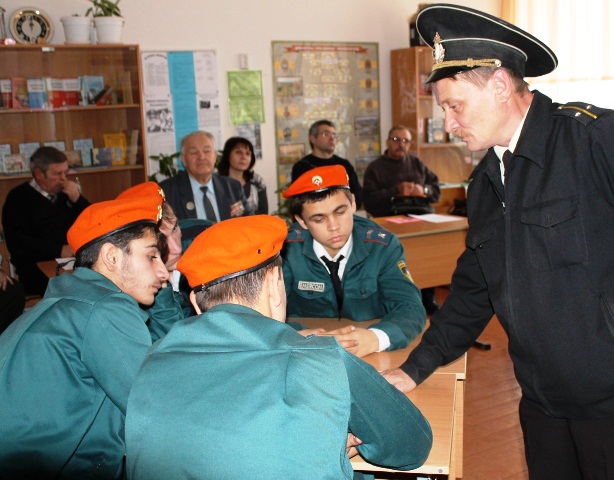 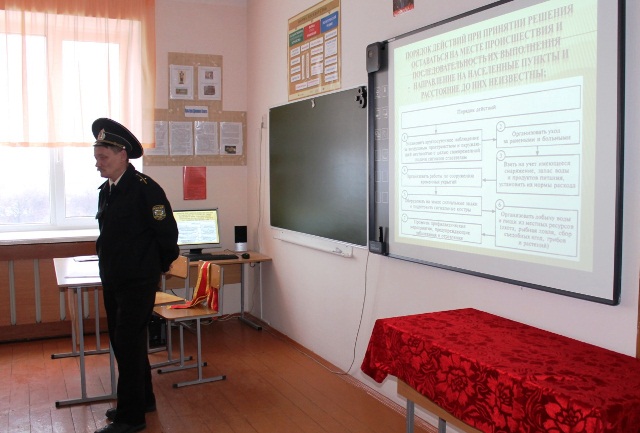 Занятия по оказанию перовой медицинской подготовке.6 а кадетский класс.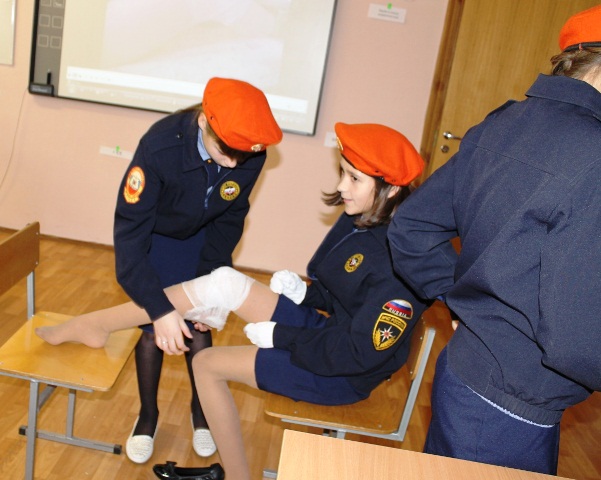 Занятия по топографии.6 б кадетский класс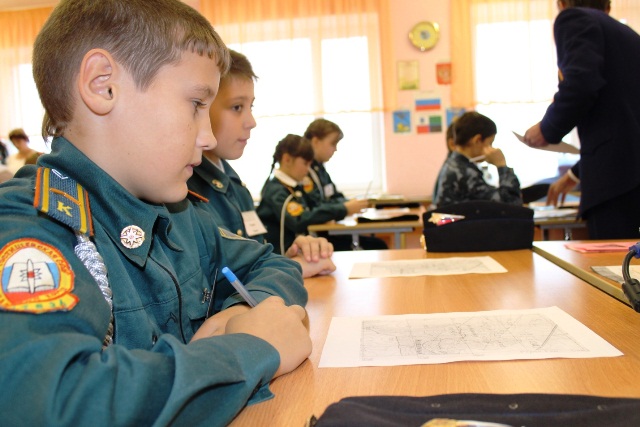 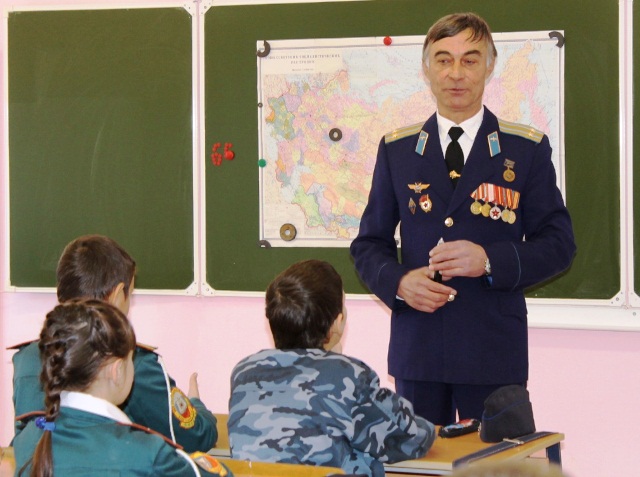 Прохождение строем и песней будущие кадеты. Воспитанники детского сада
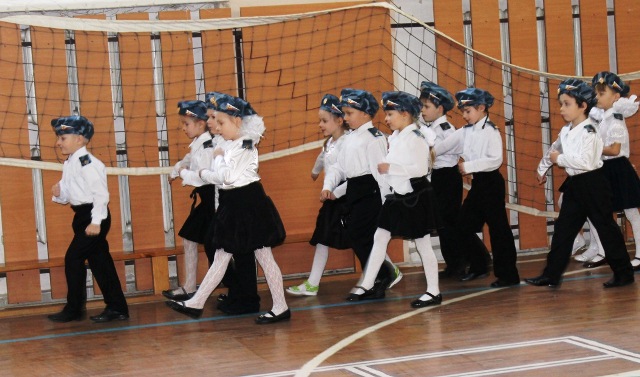 Преемственность в кадетском корпусе «Витязь». Учащиеся 11 кадетского класса проводят мастер - класс по строевой подготовке с воспитанниками детского сада.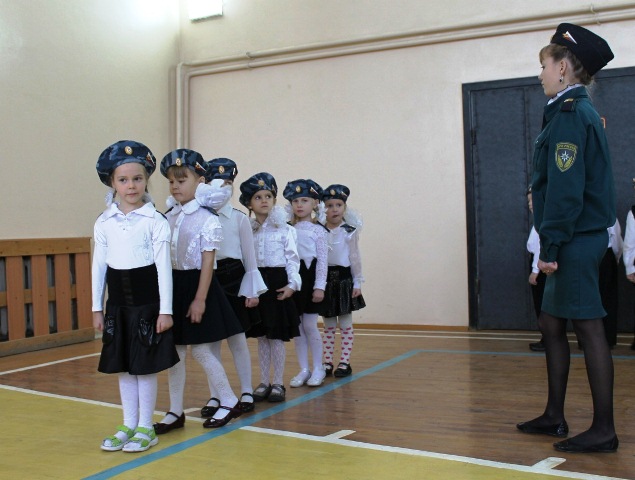 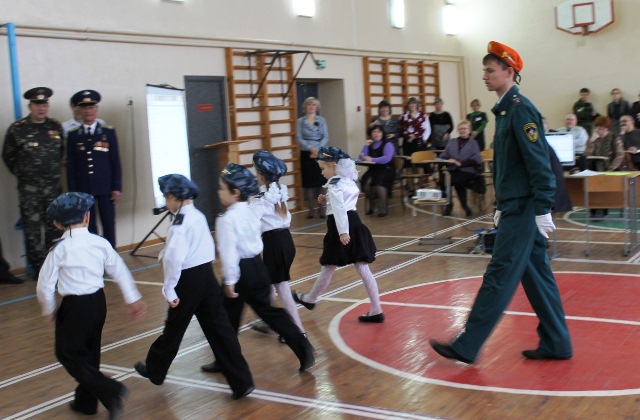 